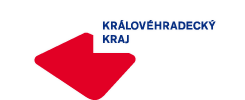 Pozvánkana hokejový „ Kemp U 12 roč. 2007“, který se koná 22. 10. 2018 na ZS v Hradci KrálovéSraz: 		14:30		15:15 – 1 6:15 I. Tréninková jednotkaÚčast nutná pro nominaci na turnaj VTM – 28. 10. 2018 Jablonec n. Nisou.Širší nominace:	Mountfield HK:		Marek Záruba (B), Jindřich Fejfar (O), Tomáš Hafner (O), Jan Marek (O), Jan 			Pánek (O), Štěpán Černý, Kryštof Kulhánek (Ú), Jakub Hornych (Ú), Oliver 			Forejtek (Ú), Adam Novotný (Ú), Filip Frolík (Ú), Maxim Prachař (Ú), Patrik 			Vaněk (Ú), Adam Langer (Ú), Michal Tomka (Ú), David Šichan (Ú)HC Wikov Hronov:	Kristián Ševců (B), Matyáš Bohuněk (Ú),HC Náchod:		Michal Flaška (O)HC St. Vrchlabí:		Kryštof Barták (Ú)HCM Jaroměř:		Václav Pleskač (O)TJ Sp. Nové Město:	Mikuláš Kubišta (O)St. Nový Bydžov:	Jan Bednář (O)HC Město Rychnov:	Marek Nechuta (O), Ondřej Páleník (Ú)SK HC Opočno:		Jan Šimon (B), Denis Havlíček (Ú)Realizační tým:		Zdeněk Bury – tel. 603 859 357, bury.z@seznam.cz – hlavní trenér			Václav Pánek – asistent trenéra			Tomáš Brožek – asistent trenéra				Za správnost: Lucie BalášováKrálovéhradecký KVV ČSLHV Hradci Králové dne 18. 10. 2018